Анкета для родителей 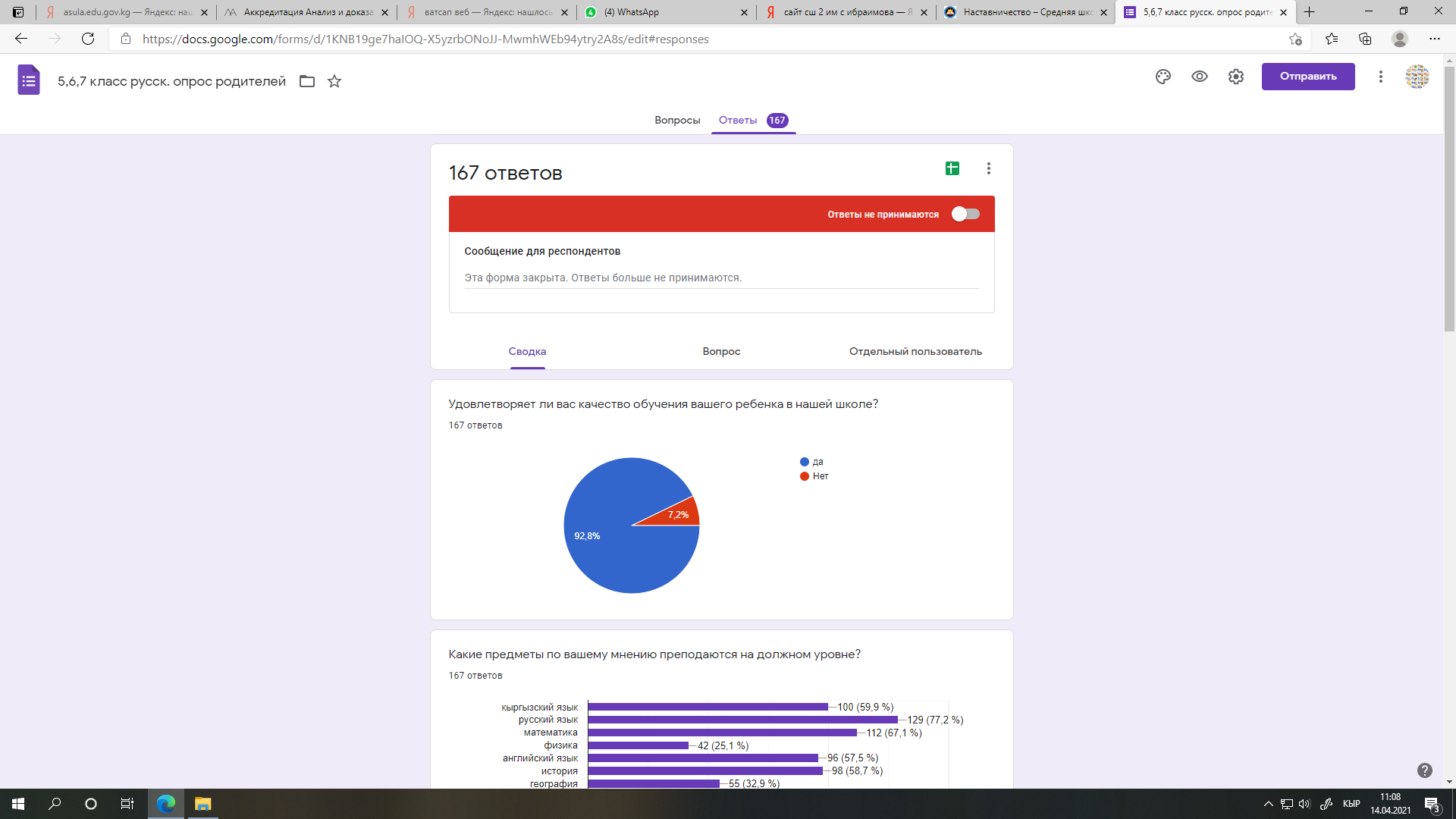 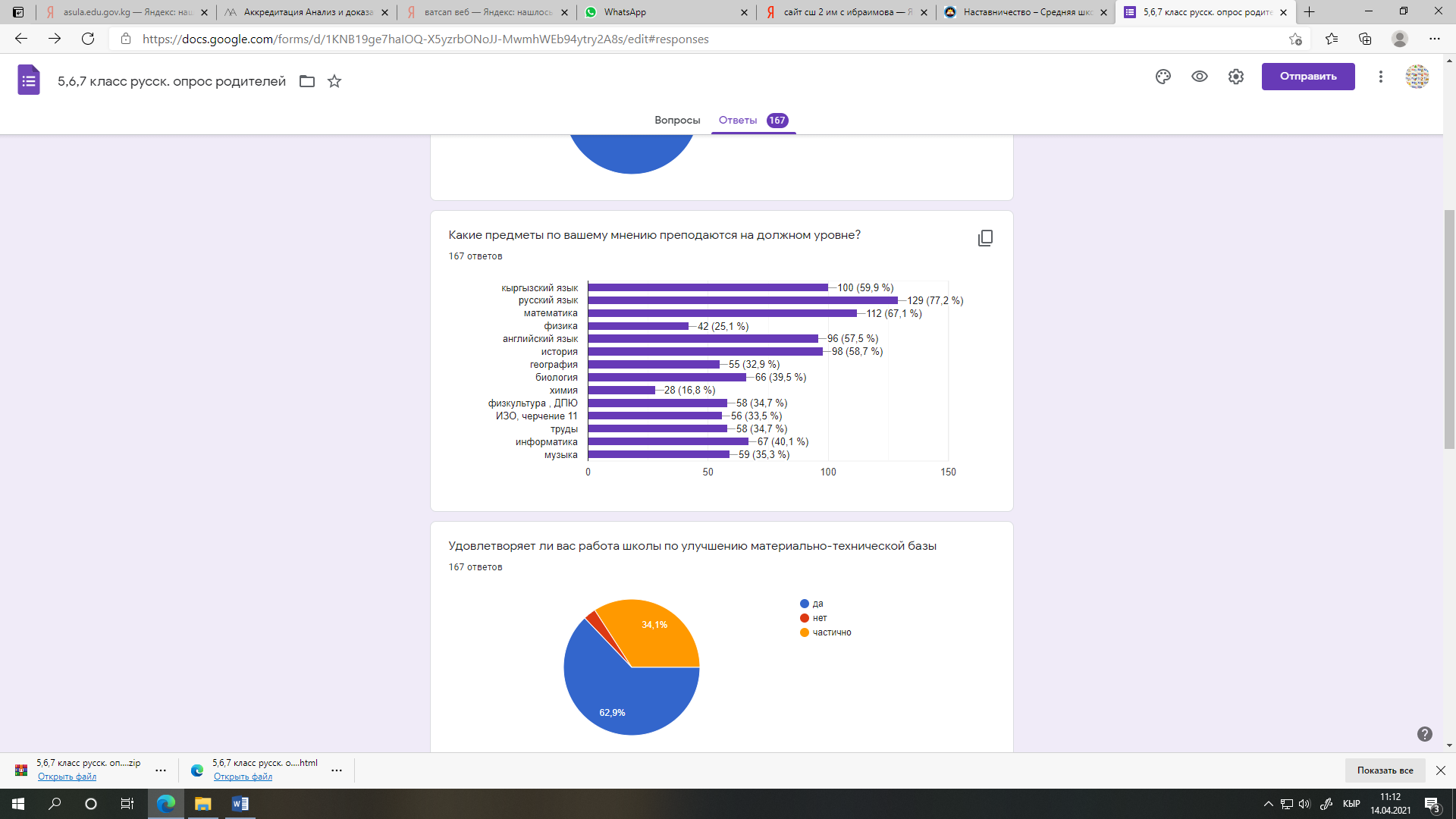 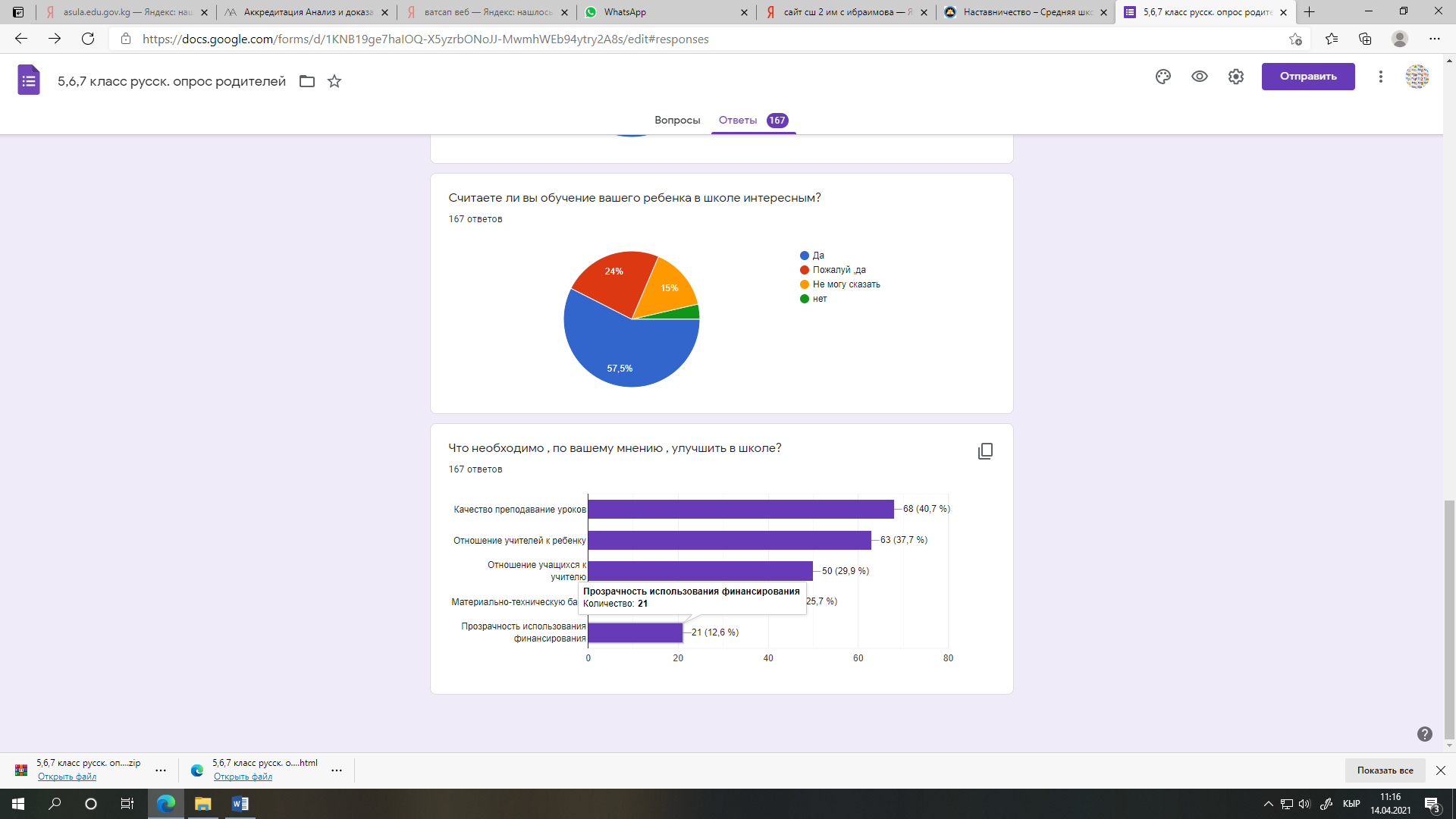 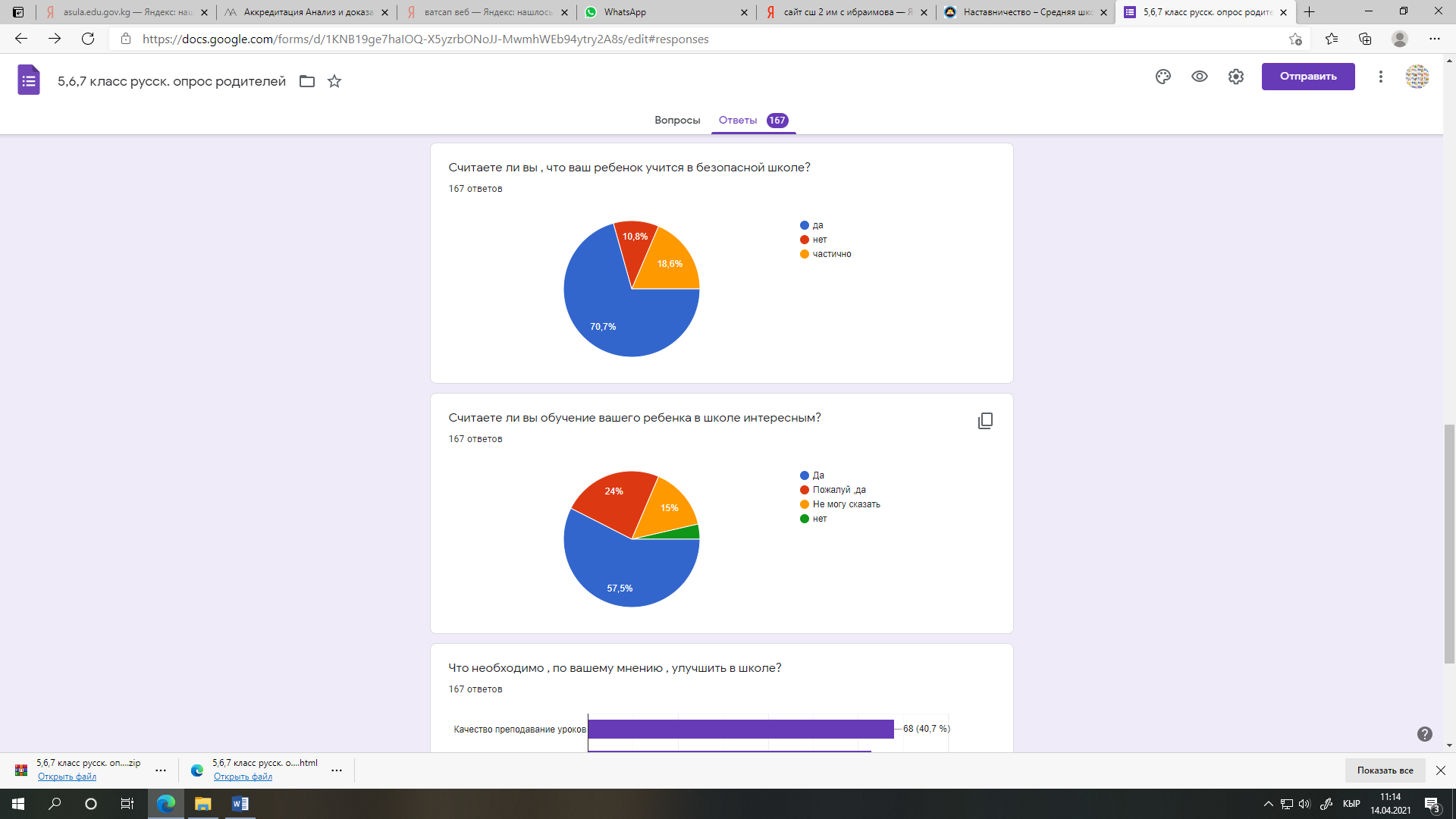 